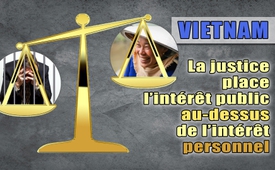 Vietnam : La justice place l’intérêt public au-dessus de l’intérêt personnel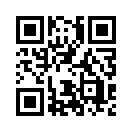 Tandis qu’aux États-Unis les banquiers volent des milliards aux citoyens sans craindre aucune conséquence, au Vietnam, des délits contre le peuple sont punis avec beaucoup de sévérité.Tandis qu’aux États-Unis les banquiers volent des milliards aux citoyens sans craindre aucune conséquence, au Vietnam, des délits contre le peuple sont punis avec beaucoup de sévérité. Un tribunal vietnamien a condamné à mort pour fraude Nguyen Xuan Son, ancien président de la compagnie pétrolière nationale PetroVietnam et ancien directeur général du conseil d’administration de la banque Ocean. Il a été déclaré coupable d’escroquerie et de violation volontaire des règles de l’Etat sur la gestion économique. Son abus de pouvoir a entraîné des conséquences graves pour le bien public. Au total 51 fonctionnaires et banquiers accusés de mauvaise gestion sont passés en jugement. Aux États-Unis et dans d’autres pays, se pourrait-il que des poursuites pénales plus conséquentes et des peines plus lourdes pour les « banksters » soient une solution pour protéger le peuple contre de tels pillards scélérats ?de enmSources:SOURCE :
http://derwaechter.net/vietnam-raeumt-korruptes-bankensystem-auf-und-verurteilt-top-banker-zum-tod-wegen-betrugesCela pourrait aussi vous intéresser:---Kla.TV – Des nouvelles alternatives... libres – indépendantes – non censurées...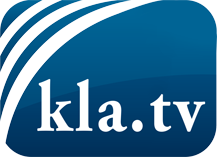 ce que les médias ne devraient pas dissimuler...peu entendu, du peuple pour le peuple...des informations régulières sur www.kla.tv/frÇa vaut la peine de rester avec nous! Vous pouvez vous abonner gratuitement à notre newsletter: www.kla.tv/abo-frAvis de sécurité:Les contre voix sont malheureusement de plus en plus censurées et réprimées. Tant que nous ne nous orientons pas en fonction des intérêts et des idéologies de la système presse, nous devons toujours nous attendre à ce que des prétextes soient recherchés pour bloquer ou supprimer Kla.TV.Alors mettez-vous dès aujourd’hui en réseau en dehors d’internet!
Cliquez ici: www.kla.tv/vernetzung&lang=frLicence:    Licence Creative Commons avec attribution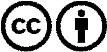 Il est permis de diffuser et d’utiliser notre matériel avec l’attribution! Toutefois, le matériel ne peut pas être utilisé hors contexte.
Cependant pour les institutions financées avec la redevance audio-visuelle, ceci n’est autorisé qu’avec notre accord. Des infractions peuvent entraîner des poursuites.